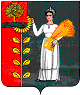 РОССИЙСКАЯ ФЕДЕРАЦИЯСОВЕТ ДЕПУТАТОВ СЕЛЬСКОГО ПОСЕЛЕНИЯВЕРХНЕМАТРЕНСКИЙ СЕЛЬСОВЕТДобринского муниципального района Липецкой области62 - cессия   V созываР Е Ш Е Н И Е02.12.2019   г.                        с.Верхняя  Матренка                       № 182-рсО внесении изменений в Положение «О социальных гарантиях выборных должностных лиц сельского поселения Верхнематренский сельсовет Добринского муниципального района Липецкой области»Рассмотрев представленный администрацией сельского поселения Верхнематренский сельсовет проект изменений в Положение «О социальных гарантиях выборных должностных лиц сельского поселения Верхнематренский сельсовет Добринского муниципального района Липецкой области», руководствуясь ст.35 п.19 Устава сельского поселения Совет депутатов сельского поселения Верхнематренский сельсоветР Е Ш И Л :1.Принять изменения в Положение «О социальных гарантиях выборных должностных лиц сельского поселения Верхнематренский сельсовет Добринского муниципального района Липецкой области» (прилагается).2.Направить указанный нормативный правовой акт главе сельского поселения для подписания и официального обнародования.3.Настоящее решение вступает в силу с 01 января 2020 года.Председатель Совета депутатов сельского поселения Верхнематренский сельсовет                                                         Л.И.Беляева Приняты Решением Совета депутатов сельского поселения Верхнематренский сельсовет Добринского муниципального района Липецкой области Российской Федерации от 02.12.2019 г. № 182- рсИзменения в Положение «О социальных гарантиях выборных должностных лиц сельского поселения Верхнематренский сельсовет Добринского муниципального района Липецкой области».Внести в Положение «О социальных гарантиях выборных должностных лиц сельского поселения Верхнематренский сельсовет Добринского муниципального района Липецкой области», принятое решением Совета депутатов сельского поселения Верхнематренский сельсовет от 21.09.2016г. № 45-рс (с внесенными изменениями решениями Совета депутатов сельского поселения Верхнематренский сельсовет от 29.01.2018 г. № 106 – рс) следующие изменения:1. В статье 3 пункте 1:а) абзац второй изложить в следующей редакции:«премии по итогам работы за полугодие в размере 100% ежемесячного денежного вознаграждения с учетом ежемесячного денежного поощрения».б) абзац третий изложить в следующей редакции:«премию по итогам работы за год в размере 100% ежемесячного денежного вознаграждения с учетом ежемесячного денежного поощрения».2. В статье 3.2 :а) абзац четвертый изложить в следующей редакции:«премий по итогам работы за полугодие - в размере 2 ежемесячных денежных вознаграждений с учетом ежемесячного денежного поощрения.б) абзац пятый изложить в следующей редакции:«премий по итогам работы за год - в размере 1 ежемесячного денежного вознаграждения с учетом ежемесячного денежного поощрения.Глава сельского поселения Верхнематренский сельсовет                                  Н.В.Жаворонкова 